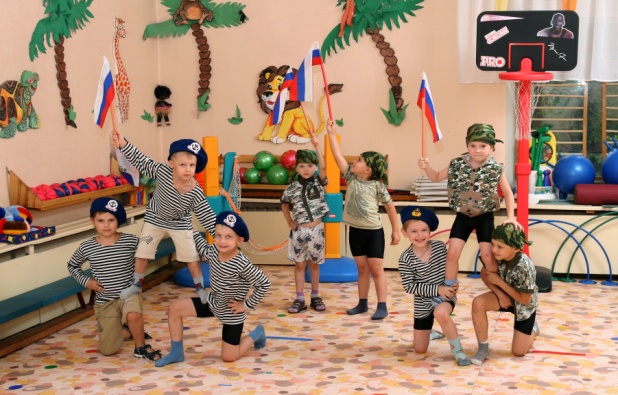 Чтоб здоровым быть сполнаФизкультура всем нужна.И без всякого сомненьяЕсть хорошее решенье –Бег полезен и играЗанимайся детвора!Чтоб успешно развиватьсяНужно спортом заниматьсяНам полезно без сомненьяВсе, что связано с движеньем.Будем вместе мы игратьБегать, прыгать и скакатьЧтобы было веселееМяч возьмем мы поскорее.Станем прямо, ноги ширеМяч поднимем – три-четыре,Поднимаясь на носки.Все движения легки.Будем бегать быстро, дружноПобедить нам очень нужно!муниципальное бюджетное дошкольное образовательное учреждение«Детский сад общеразвивающего вида № 328» городского округа СамараРоссия, 443076, г. Самара, ул. Партизанская, дом 204,Т. (846)2618730, e-mail - mdou328@mail.ruПРОГРАММАРАЙОННОГО СЕМИНАРА«ЭТАПЫ ФОРМИРОВАНИЯ У ВОСПИТАННИКОВ НАЧАЛЬНЫХ ПРЕДСТАВЛЕНИЙ О ВИДАХ СПОРТА, СПОСОБСТВУЮЩИХ ПРАВИЛЬНОМУ РАЗВИТИЮ ОПОРНО-ДВИГАТЕЛЬНОЙ СИСТЕМЫ ОРГАНИЗМА»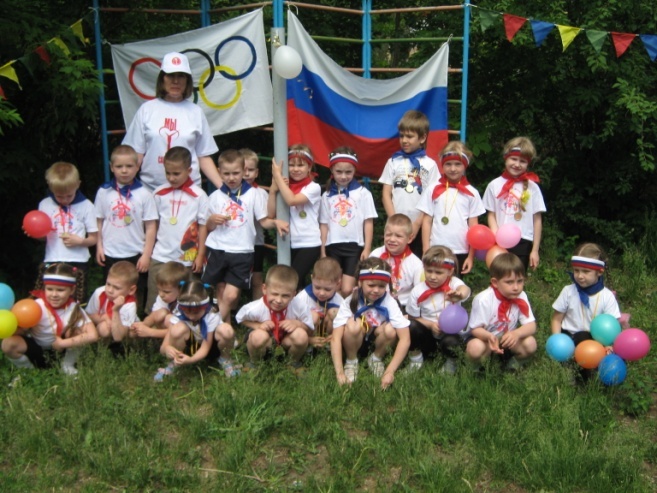 Самара, 22 января 2015 года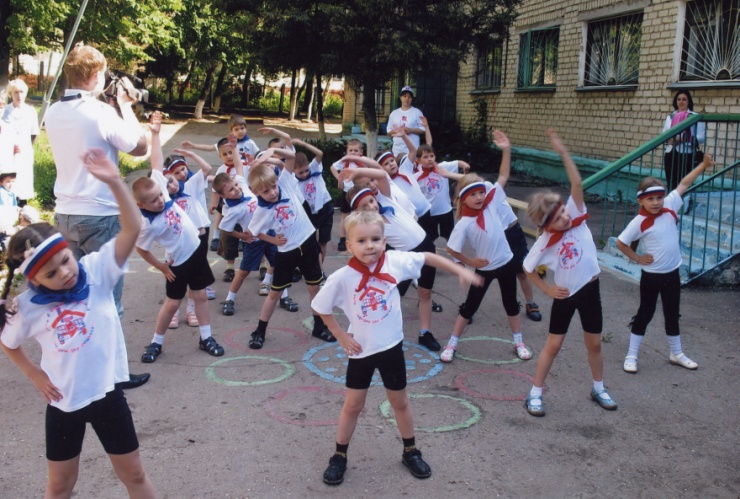 Организаторы: Методист Советского ТИМО ЦРО г.о. Самара - Кудрявцева Е.О.Заведующий МБДОУ «Детский сад № 328» - Косычева Т.И.Старший воспитатель МБДОУ - Воробьева О.Н.Программа семинара:9.00 – 9.30–встреча и регистрация участников9.30 – 9.50«Этапы формирования у воспитанников начальных представлений о видах спорта, способствующих правильному развитию опорно-двигательной системы организма». Сообщение - презентация заведующего ДОУ Косычевой Т.И.9.55 – 10.30Физкультурный досуг «В  стране Мячей», подготовительная группа (использование мультимедийных дидактических игр  в  работе ИФК).Инструктор ФК– Болгова Г.А., Воспитатель – Дворцова Л.П.10.35 – 10.55«Инновационный подход в работе с родителями» (опыт работы по разработке и внедрению образовательных маршрутов для привлечения к совместной деятельности родителей с детьми).Воспитатель старшей группы – Доронина А.О.«Инновационный подход в работе с родителями» (опыт работы по разработке и внедрению образовательных маршрутов для привлечения к совместной деятельности родителей с детьми).Воспитатель старшей группы – Доронина А.О.11.00 – 11.30Мастер- класс по использованию интерактивного оборудования в работе с детьми в образовательной области «Физическое воспитание».Презентация мультимедийных игр: - картотека подвижных игр;- классификация видов спорта Инструктор ФК – Болгова Е.О.Мастер- класс по использованию интерактивного оборудования в работе с детьми в образовательной области «Физическое воспитание».Презентация мультимедийных игр: - картотека подвижных игр;- классификация видов спорта Инструктор ФК – Болгова Е.О.11.30 - 12.00«Круглый стол» - обмен мнениями, подведение итогов. Старший воспитатель ДОУ – Воробьева О.Н.«Круглый стол» - обмен мнениями, подведение итогов. Старший воспитатель ДОУ – Воробьева О.Н.9.00 – 12.00Выставка методических разработок и пособий для групповых уголков двигательной активности.Выставка методических разработок и пособий для групповых уголков двигательной активности.Методический материал (в копилку педагога):- образовательные маршруты для совместной работы родителей с детьми по видам спорта: «Гимнастика», «Лыжи», «Легкая атлетика», «Фигурное катание»;- мультимедийное пособие для интерактивной доски    дидактическая игра «Парочки»;- Рекомендации по оборудованию уголков двигательной активности по возрастам.Методический материал (в копилку педагога):- образовательные маршруты для совместной работы родителей с детьми по видам спорта: «Гимнастика», «Лыжи», «Легкая атлетика», «Фигурное катание»;- мультимедийное пособие для интерактивной доски    дидактическая игра «Парочки»;- Рекомендации по оборудованию уголков двигательной активности по возрастам.Методический материал (в копилку педагога):- образовательные маршруты для совместной работы родителей с детьми по видам спорта: «Гимнастика», «Лыжи», «Легкая атлетика», «Фигурное катание»;- мультимедийное пособие для интерактивной доски    дидактическая игра «Парочки»;- Рекомендации по оборудованию уголков двигательной активности по возрастам.